（様式１）令和３年	月	日横浜市契約事務受任者住所商号又は名称代表者職氏名参	加	意	向	申	出	書次の件について、プロポーザルの参加を申し込みます。件名：横浜都心部コミュニティサイクル事業調査検討業務委託（様式２）令和	年	月	日（商号又は名称）（代表者職氏名）	様横浜市契約事務受任者提案資格確認結果通知書次の件について、提案資格確認結果を通知します。件名：横浜都心部コミュニティサイクル事業調査検討業務委託結果①：資格を有することを認めます。結果②：次の理由により、資格を有することを認められません。（理由）××のため※上記理由について説明を希望される方は、　年　月　日までに都市整備局都市交通課へその旨を記載した書面を提出してください。連絡担当者所属	都市整備局都市交通課担当	三川	賀川電話	045-671-3512Mail tb-cycle@city.yokohama.jp（様式５）令和３年	月	日横浜市契約事務受任者住所商号又は名称代表者職氏名提　案　書次の件について、提案書を提出します。件名：横浜都心部コミュニティサイクル事業調査検討業務委託添付書類１	業務実施体制（要領３）２	予定技術者の経歴等（要領４）３	業務実施方針及び業務手法（要領５）４	提案内容（要領６）５　提案書の開示に係る意向申出書（要領７）６　参考見積書（要領８）７　「ワーク・ライフ・バランスに関する取組等」の状況を示す資料（該当する場合）（様式６）令和	年	月	日（商号又は名称）（代表者職氏名）	様横浜市契約事務受任者プロポーザル関係書類提出要請書次の件について、所定の期日までに提案書等を提出していただきたく通知します。件名：横浜都心部コミュニティサイクル事業調査検討業務委託１	提案書（提出期限	令和３年	月	日（	））２	質問書様式（提出期限	令和３年	月	日（	））※質問がない場合は質問書の提出は不要です。連絡担当者所属	都市整備局都市交通課担当	三川	賀川電話	045-671-3512Mail tb-cycle@city.yokohama.jp令和	年	月	日（商号又は名称）（代表者職氏名）	様横浜市契約事務受任者結	果	通	知	書貴社から提出のあった次の件の提案書について、審査結果を次のとおり通知します。件名：横浜都心部コミュニティサイクル事業調査検討業務委託結果①：最適であると特定しました。契約等の手続きにつきましては、別途連絡します。結果②：次の理由により特定しませんでした。理由：××のため※上記理由について説明を希望される方は、令和	年	月	日までに都市整備局都市交通課へその旨を記載した書面を提出してください。連絡担当者所属	都市整備局都市交通課担当	三川	賀川電話	045-671-3512Mail tb-cycle@city.yokohama.jp（要領１）令和	年	月	日横浜市契約事務受任者住所商号又は名称代表者職氏名誓	約	書当団体が、「横浜都心部コミュニティサイクル事業調査検討業務委託」に係る提案書作成要領に定める「参加条件」をすべて満たしており、また、提出する書類等に虚偽のないことを誓約します。なお、本誓約に反したことが明らかになった場合、当団体は登録時に遡って辞退し、横浜市に生じた損害について責任を持って賠償いたします。令和	年	月	日横浜市契約事務受任者住所商号又は名称代表者職氏名質	問	書業務名：横浜都心部コミュニティサイクル事業調査検討業務委託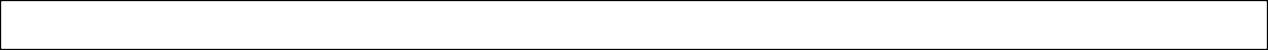 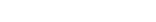 回答の送付先注：質問がない場合は質問書の提出は不要です。（要領３）【業務実施体制】（要領４）【予定技術者の経歴等】本業務における役割：	氏名：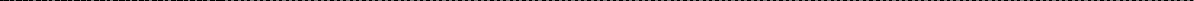 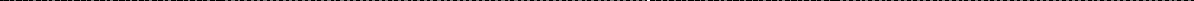 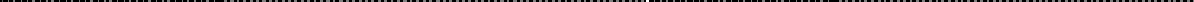 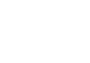 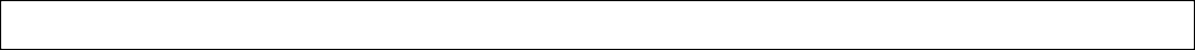 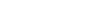 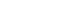 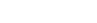 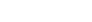 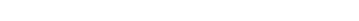 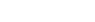 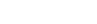 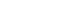 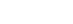 注：役割欄は、管理技術者・主たる担当技術者・担当技術者などを記入ください。注：過去 10 年間における今回業務と同種・類似業務等を中心に、できる限り詳細に記入してください。注：管理技術者及び担当技術者の業務実績を記入してください。委託期間中の手持ち業務の状況（令和３年	月	日現在）（要領５）【業務実施方針及び実施手法】（要領６）【提案内容】※用紙については、Ａ４サイズ版縦（片面）（要領７）年	月	日横浜市契約事務受任者住所商号又は名称代表者職氏名提案書の開示に係る意向申出書プロポーザル方式の実施に係る提案書の内容に対して、開示請求があった場合の取扱いについて次のとおり意向を申し出ます。件名：横浜都心部コミュニティサイクル事業調査検討業務委託上記の件について、１．提案書の開示を承諾します。２．提案書の非開示を希望します。理由：※本申出書は提案書の内容を非開示とすることを確約するものではありません。「横浜市 の保有する情報の公開に関する条例」等関連規定に基づき、公開が妥当と判断される部分については開示する場合があります。連絡担当者所 属氏 名 電 話ＦＡＸE－mail(要領８)令和	年	月	日横浜市契約事務受任者参考見積書住	所商号又は名称代表者職氏名本業務の参考見積金額は次のとおりです。金	額（消費税は含みません。）※別紙として内訳書をご提出ください。（書式自由）担当部署担当者名電話番号E-mail役割予定技術者名（所属・役職）技術士（都市及び地方計画）、RCCMの資格の有無担当する分担業務の内容管理技術者(必須)資格名： 登録日: 登録 NO:照査技術者有・無資格名： 登録日: 登録 NO:担当技術者有・無資格名： 登録日: 登録 NO:担当技術者有・無資格名： 登録日: 登録 NO:担当技術者有・無資格名： 登録日: 登録 NO:担当技術者有・無資格名： 登録日: 登録 NO:担当技術者有・無資格名： 登録日: 登録 NO:業務名称履行期限業務名称履行期限件	名横浜都心部コミュニティサイクル事業調査検討業務委託